Gale Presents: UdemySocial Media PostsPrimary Audience: Library patronsHow to Use: (1) Copy and paste the description into your Facebook, Twitter, Instagram, or LinkedIn page. (2) Include a social media image with each post. (3) Link to your Gale Presents: Udemy access. You can shorten the link with bit.ly.How to Display: 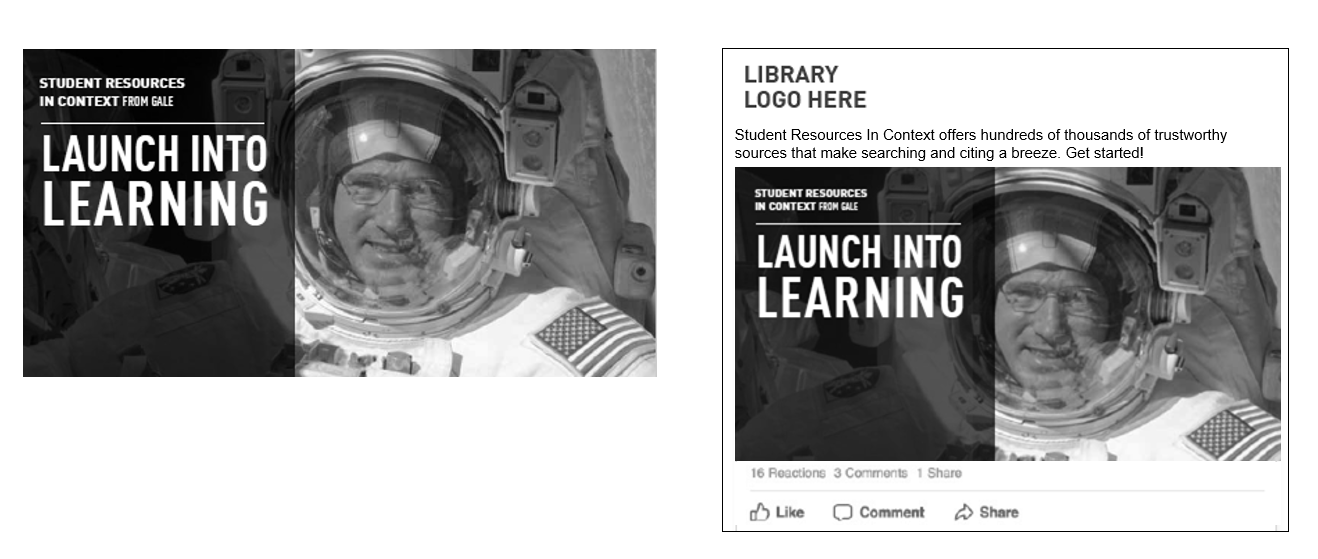 *As of November 2017, tweet character counts have risen from 140 to 280, although readership is higher if tweets stay short.POST COPY/TEXTFacebookTwitter*InstagramLinkedIn1Keep on learning with Gale Presents: Udemy. This new resource offers 4,000+ on-demand video courses designed to help improve skills in the areas of business, tech, and personal development. <link to access>YesYesYesYes2Stay competitive in the ever-changing employment landscape with Gale Presents: Udemy, a collection of 4,000+ on-demand courses for improving business and technical skills. <link to access>YesYesYes3Learn from the industry experts! With our new resource Gale: Presents Udemy, you have access to 4,000+ video-based courses across 75 subjects.  <link to access>YesYesYes4Keep your job skills fresh with Gale Presents: Udemy, a dynamic, personalized learning platform that offers 4,000+ video courses taught by world-class instructors. Access it now at <link to access>YesYesYes5Fill those skills gaps with Gale Presents: Udemy. Explore 4,000+ on-demand video courses for the most in-demand skills in business, tech, design, and more. Access at <link to access>YesYes6Move your tech skills forward with our new resource Gale Presents: Udemy. Courses are first to market with updates within weeks, sometimes hours of new software release.  Free access to thousands of on-demand video courses. <link to access>YesYesYes7Business owners, develop your in-house talent with free access to on-demand learning for the most in-demand business and technology skills. High-quality PD resource available @ <link to access>YesYesYes8Give yourself some “me time.”  Browse our new resource Gale Presents: Udemy and discover hundreds of courses for personal enrichment.  Learn a new language, tap into your creative side, or explore ways to be happy and healthy with hundreds of on-demand video courses. YesYesYes